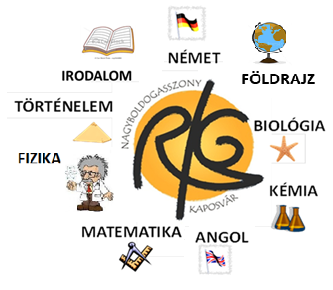 „LEGYÉL TE IS POLIHISZTOR!”X. természettudományos és műveltségicsapatverseny 7-8. osztályA sokszínű FöldA Föld nyelvi, etnikai, vallási, kulturális sokfélesége2021/2022„A Földet unokáinktól kaptuk kölcsön” I. A legfontosabb vallások és jellemzőik.						16 pont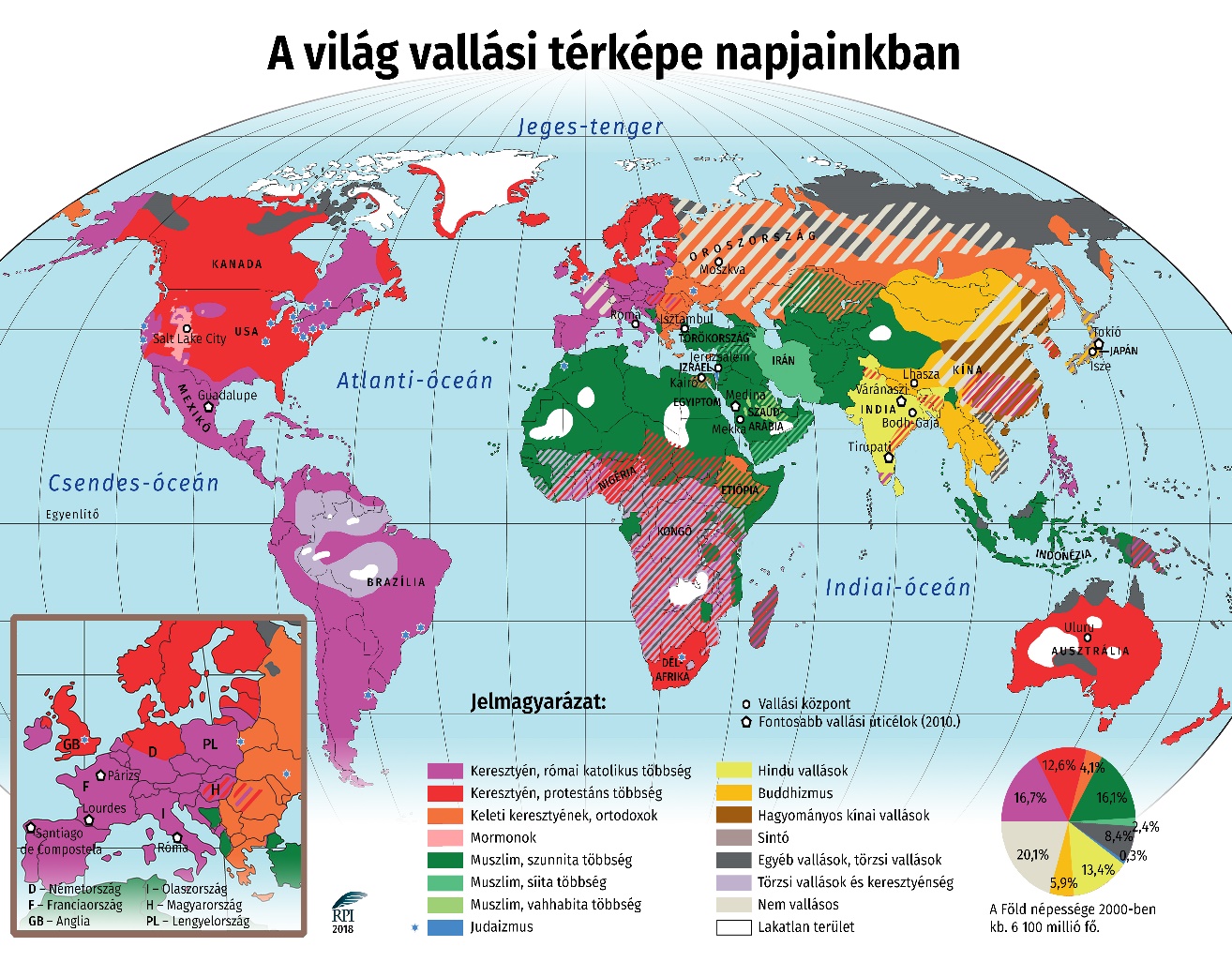 Melyik színek jelölik a felsorolt fő világvallásokat a térképen?Írjátok be a táblázatba a rá jellemző épületet, tárgyat ábrázoló kép számát is!Hogyan nevezzük az első 3 oszlopba beírt vallást együttesen: …………………………….1.      2.   3. 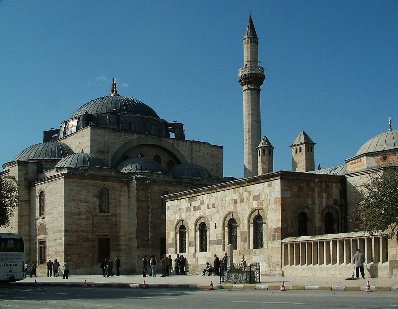 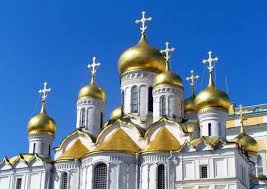 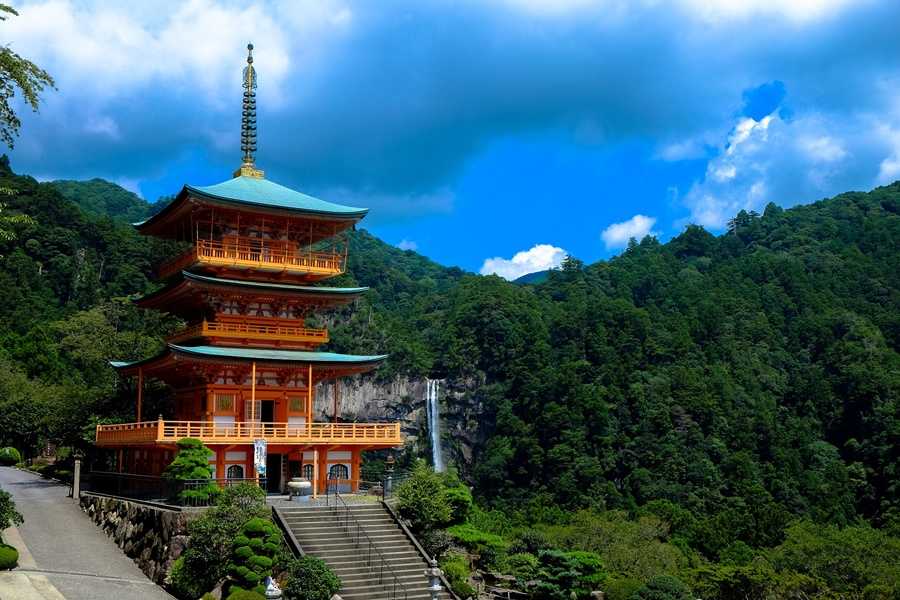 4. 5.  6.   7.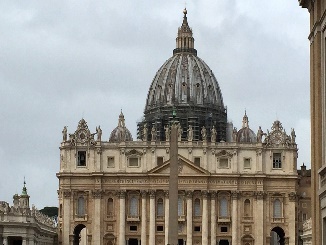 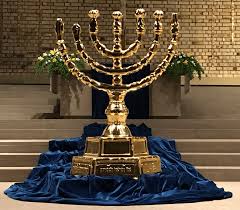 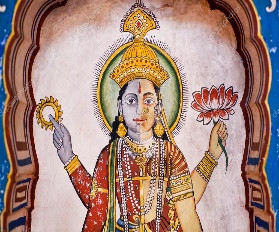 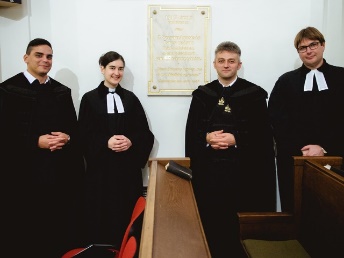 II. Történelmi korszakok nagy járványai						15 pontTöltsétek ki a táblázatot! Elsőként az idézetek alapján azonosítsátok be az adott magyar utazó/tudós nevét, majd azt, hogy melyik kontinens népeivel találkozott, végül pedig írjátok oda az akkori történelmi esemény nevét (magyar vagy egyetemes)! III. Számoljunk csak! 								15 pont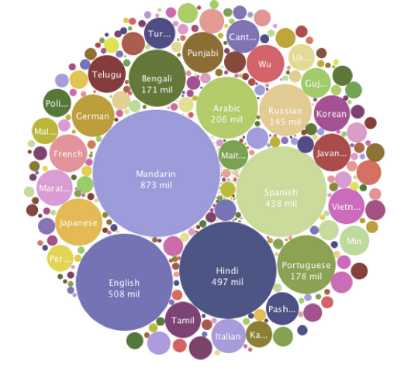 Becslések szerint kb. 6.500–7.000 nyelv létezik a világon.Tegyük fel, hogy a 6500, illetve a 7000 kerekített értékek.Melyek azok a számok, amelyeknek tízesre kerekített értéke 6500? Írd fel kettős egyenlőtlenséggel! _________________  ≤    x    <  ____________________ Melyek azok a számok, amelyeknek százasra kerekített értéke 7000? Írd fel kettős egyenlőtlenséggel! _________________  ≤    x    <  ____________________ 		4 pontA Földön a legjelentősebb nyelvi sokféleséget mutató terület Pápua Új-Guinea, ahol 850 nyelvet beszélnek.Bontsd fel prímtényezők szorzatára! Sorold fel 850 osztóit!5 pontA nyelvek megoszlása a kontinensek között (Ethnologue)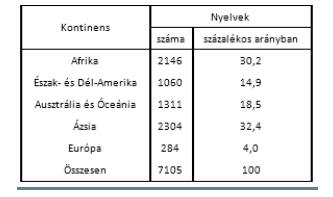 Mennyi 1060 és 1311 legnagyobb közös osztója? Hogyan nevezzük az ilyen számokat?3 pontA Föld lakosságának 43 százaléka a tíz legnagyobb nyelvet beszéli.A Föld lakossága: 7 889 809 000  (2021. augusztus 20.)Írd fel normálalakban!Ezen adat alapján hányan beszélik a tíz legnagyobb nyelvet? Számításod követhető legyen!3pontForrás: http://hu.languagesindanger.eu/book-of-knowledge/hany-nyelv-van-a-vilagon/IV. Emberi sokszínűség- nagyrasszok					15 pont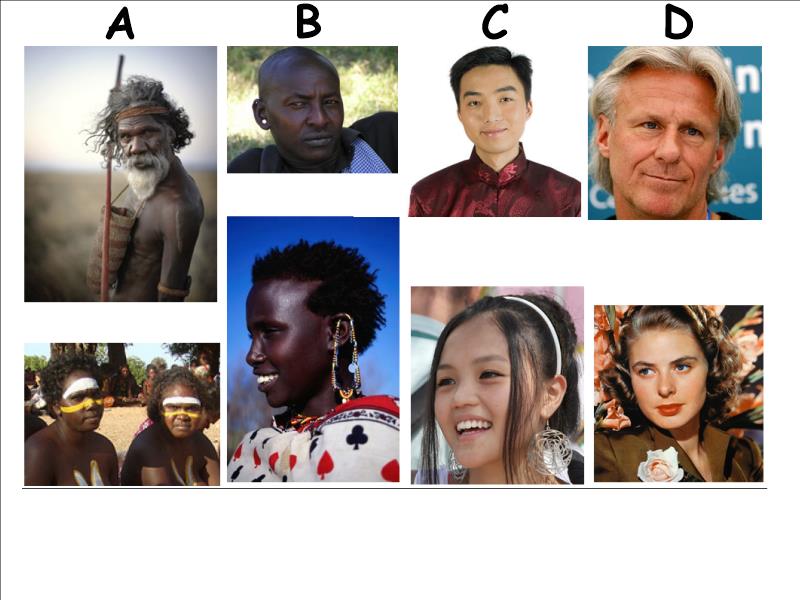 „Az emberiség jelenleg egy 7 milliárd fős közösség, melynek minden tagja a Homo sapiens, azaz az értelmes ember fajhoz tartozik. Mivel a Földön mindannyian ebbe tartozunk, így az alapvető külső jegyek nagyon hasonlóak. Mégis, ha kicsit mélyebbre ásunk, nagy különbségeket vehetünk észre. Ugyanis az eltérő környezeti, ökológiai hatások miatt,csoportok, nagyrasszok jelentek mega Homo sapiens fajon belül. A társadalmi igazságosság szempontjából teljesen mindegy ki milyen származású. Vagyis etnikai hovatartozás alapján nem szabad különbségeket tennünk embertársaink között.” Forrás: https://www.mozaweb.huMely nagyrasszok jellegzetes jegyeit tudjátok felfedezni a képeken?A ………………………..	………………………..B ………………………..	………………………..C ………………………..	………………………..D ………………………..	………………………..Válogassátok szét a négy nagyrassz felsorolt jellegeit, és a betűket írjátok a megfelelő csoportok mellé!1. Az arcukon bizonyos ősi vonások jellemzőek.2. A bőr irharétegében is találunk barna festékanyagot (melanint).3. Bőrük színe sárgás, hajuk egészen sötét. 4. Eredetileg Afrikából származnak.5. Bőrük többnyire világos, de dél felé haladva a sötétebb bőr és szőrzetszín válik gyakoribbá. 					6. Arcuk széles, és szemrésük keskeny.7. Orruk, és fogaik nagyok. 		8. Egyenes, vagy hullámos a hajuk.9. Göndör haj, és gyenge arcszőrzet jellemzi őket.10. Szemszínük a nagyon világoskéktől a sötétbarnáig, hajszínük a nagyon világos szőkétől a feketéig terjedhet.Van egy ötödik csoport is, amelyet nem tekintenek nagyrassznak, náluk a C és a D nagyrassz jellegei fordulnak elő. Hogy nevezzük ezt a „vegyes” csoportot?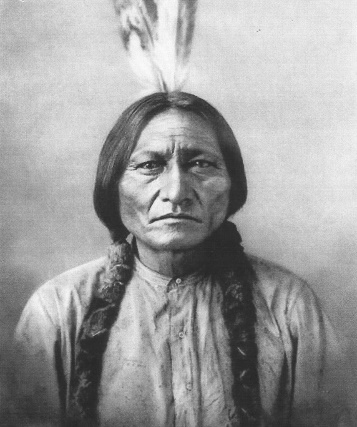 ………………………..V. 	Tűzijáték									15 pont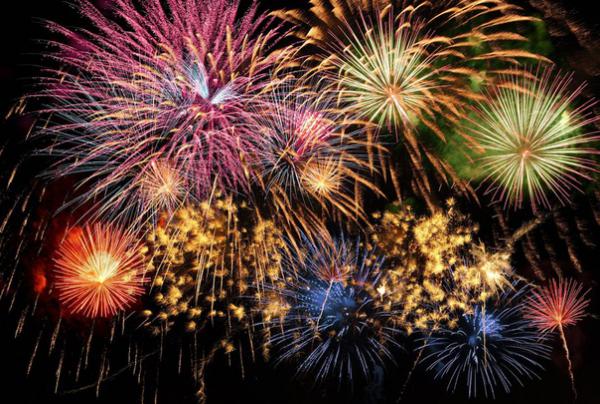 Hogy mitől lesz színes és káprázatos a tűzijáték, az alábbi oldalakból megtudhatod.https://www.leskovicspiro.hu/szines-tuzijatek/https://tudomanyplaza.hu/tuzijatek-titka/Egészítsd ki a hiányzó részeket!Milyen színű a következő anyagok vizes oldata?VI. Nyelvek									15 pontVII. Oldjátok meg az angol VAGY német feladatot!				15 pontENGLISH TASKS: In this year’s tasks we are looking at the ethnic, cultural and religious diversity on our planet.Task 1: You can see signs that represent major religions in the world. What is the English name of these religions? Write the names of the religion under the icons:				/5 e.g.  ..…Shinto…….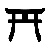 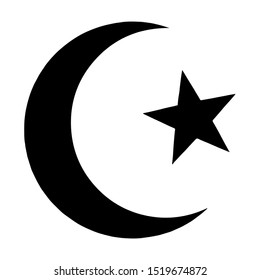 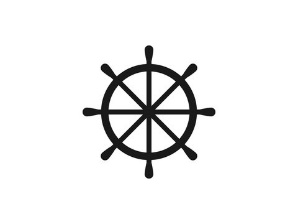 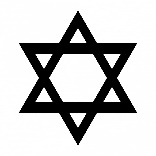 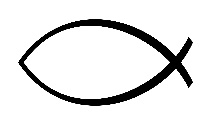 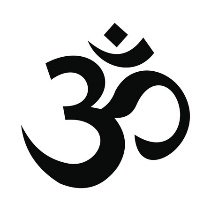 ……………	…………………	……………	…………………	…………………https://www.shutterstock.com/hu/search/similar/357085448	https://stock.adobe.com/search/images?k=dharmachakra	https://facts.net/history/religion	https://request.org.uk/life/spirituality	https://www.123rf.com/stock-photo/om.html?sti=n1falul3dlsl86ixbk|	https://jp.123rf.com/photo_35076380_%E7%A5%9E%E9%81%93%E3%81%AE%E3%82%A2%E3%82%A4%E3%82%B3%E3%83%B3.htmlTask 2: Can you add the nationality to the countries? e.g.: Sweden - …..Swedish….		/5Peru - …………………		Switzerland - ………………….	the Netherlands - ……………………	Wales - ………………………		Vietnam - ……………………….Task 3: The different countries around the world have different official languages. Write the name of the countries in the chart of official languages.						/5Total:       /15DEUTSCHE AUFGABEN: Dieses Jahr beschäftigen wir uns mit der ethnischen, kulturellen und religiösen Vielfalt auf unserem Planeten.Aufgabe 1: Du siehst Schilder, die die wichtigsten Religionen der Welt repräsentieren. Wie ist der deutsche Name dieser Religionen? Schreibe die Namen der Religion unter die Symbole:              /5 z. B.  ..…Shinto…….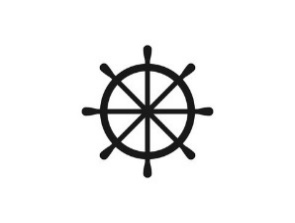 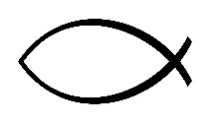 ………………	…………	……………	…………………	…………………https://www.shutterstock.com/hu/search/similar/357085448	https://stock.adobe.com/search/images?k=dharmachakra	https://facts.net/history/religion	https://request.org.uk/life/spirituality	https://www.123rf.com/stock-photo/om.html?sti=n1falul3dlsl86ixbk|	https://jp.123rf.com/photo_35076380_%E7%A5%9E%E9%81%93%E3%81%AE%E3%82%A2%E3%82%A4%E3%82%B3%E3%83%B3.htmlAufgabe 2: Schreibe die Einwohner zu den Ländern. z. B.: Japan - ….der Japaner / die Japanerin…/5Polen - 	…………………….……………..………………..		die USA  - …………………………….……..……..…………Deutschland - …………………….……………….……..		Frankreich- ……………………………………………………Ungarn -	 …………………………………………		Aufgabe 3: Die verschiedenen Länder auf der ganzen Welt haben unterschiedliche Amtssprachen. Schreibe die Namen der Länder in die Liste der Amtssprachen.					/5Insgesamt:       /15valláskatolikusprotestánsortodoxzsidómohamedánhindubuddhistaszínképidézetszemély neve kontinens történelmi esemény ’’…..hamarosan francia szolgálatba állt és részt vett a madagaszkári expedícióban, XV. Lajos tiszteletére 1774-ben megalapította Louisbourg erődjét. ’’..1933-as expedíciója a Líbiai-sivatag utolsó fehér foltjait törölte el a térképről. …A Szahara egyik legelhagyatottabb, leginkább hozzáférhetetlen zugában ő volt az első európai kutató, aki részletes földrajzi dokumentációs munkát végzett.’’„1831.július 27-én hajóra szállt Amerika felé, ahova szeptember 3-án érkezett meg. …az új világ jogintézményeit lelkesedéssel tanulmányozta, csupán a rabszolgaság gyakorlatán ütközött meg. ’’„Útjukat siker koronázta. Felfedezték a Nílus második forrástavát, amit Albert-tónak neveztek el. Szokatlan látvány volt Afrika belsejében a fehér nõ.”„Ő az utolsó európai utazó, aki 1862-63-ban, még az orosz megszállás előtt tett látogatást Közép-Ázsia kánságaiba… …Túlélését elsősorban annak köszönhette, hogy meggyőzően játszotta a szunnita írástudó, majd a dervis szerepét…”tűzijáték színekémiai névképletkékzöldNaClvasvörösmagnéziumszínkémiai névképletréz(II)-szulfátNiSO4kálium-permanganátK2Cr2O7Mi a Tadzs Mahal?Mi a Tadzs Mahal?Ki kinek az emlékére építtette?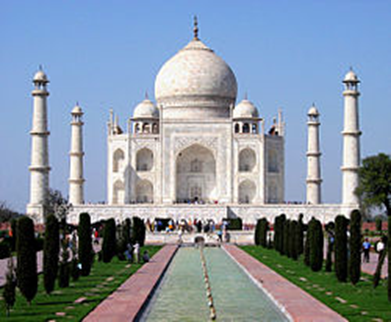 Melyik törzs nőtagjai viselnek ajaklemezt az alsó ajkukban?  Melyik törzs nőtagjai viselnek ajaklemezt az alsó ajkukban?  Melyik országban élnek ők?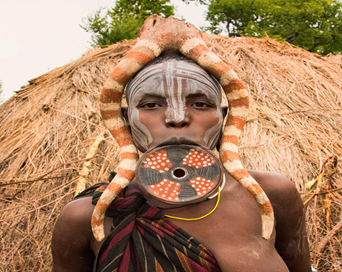 Minek a maradványa a jeruzsálemi Siratófal? Minek a maradványa a jeruzsálemi Siratófal? Melyik király fejezte be az építését a Biblia szerint?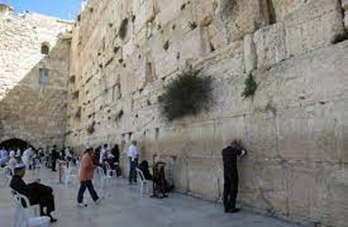 Az egyik legszebb német várkastély, a  Neuschwanstein kastély látható a képen. Mit jelent magyarul a neve? Miért nevezik Disney kastélynak?Miért nevezik Disney kastélynak?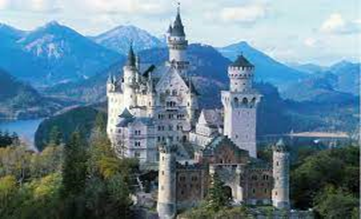 Ezen a hegyen feszítették keresztre Jézust. Mit jelent a Golgota szó?Ezen a hegyen feszítették keresztre Jézust. Mit jelent a Golgota szó?Miért kapta ezt a nevet a hegy? 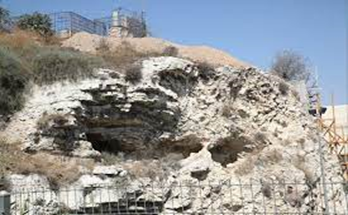 Húsvéti villőzés, vesszőzés az ezer tó országában. Melyik országban járunk?Húsvéti villőzés, vesszőzés az ezer tó országában. Melyik országban járunk?„Húsvéti boszorkányok” járják a szomszédságot. Áldást mondanak, cserébe mit kapnak?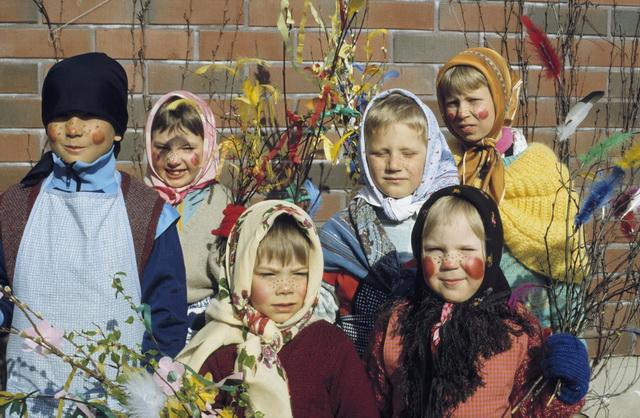 Melyik nyelvet beszélik a legtöbben a világon?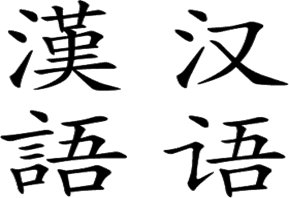 Melyik a legtöbb nyelvre lefordított könyv a Földön?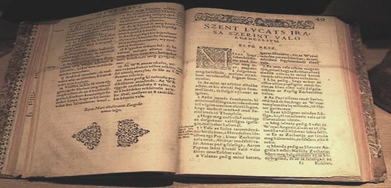 Vajon melyik országban találhatók ilyen kapszulahotelek?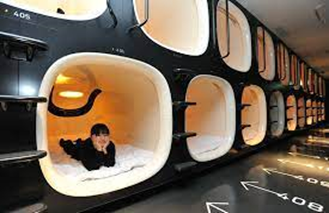 The official language:The country where it is official:BengaliCatalan AfrikaansHebrewEnglish(Sorry, but You can not write the most obvious ones like  the UK, Ireland, Canada, the USA and Australia)die Amtssprache:Das Land, in dem es offiziell ist:BengaliKatalanischRätoromanischHebräischDeutsch(außer Deutschland und Österreich )